Филиал ПАО «Россети» обновит силовое оборудование на магистральной подстанции, питающей юго-восток Ленинградской областиЭнергетики филиала ПАО «Россети» – МЭС Северо-Запада отремонтируют автотрансформатор мощностью 60 МВА на подстанции 220 кВ «Пикалевская», которая является основным центром питания участка железной дороги Санкт-Петербург – Вологда. Выполненные работы позволят продлить жизненный цикл силового оборудования и обеспечить бесперебойное электроснабжение потребителей.Автотрансформатор предназначен для преобразования уровня напряжения в сети. Будет выполнен комплекс мероприятий: специалисты МЭС Северо-Запада заменят привод переключающего устройства агрегата и трансформаторное масло, установят предохранительный клапан, отремонтируют новые высоковольтные вводы, выполнят чистку всех охладителей и сушку активной части оборудования. Подстанция 220 кВ «Пикалевская» установленной мощностью 185 МВА участвует в электроснабжении потребителей Бокситогорского района Ленинградской области, население которого превышает 50 тыс. человек. Помимо объектов железнодорожной инфраструктуры в числе ее потребителей находятся глиноземный и цементный заводы.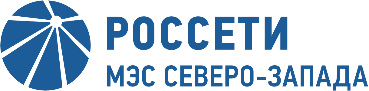 Филиал ПАО «Россети» –
Магистральные электрические сети
Северо-ЗападаПРЕСС-РЕЛИЗ